СОВЕТ ДЕПУТАТОВ МУНИЦИПАЛЬНОГО ОБРАЗОВАНИЯ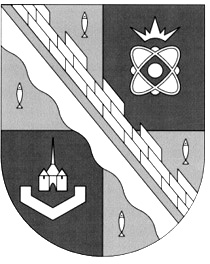 СОСНОВОБОРСКИЙ ГОРОДСКОЙ ОКРУГ ЛЕНИНГРАДСКОЙ ОБЛАСТИ(ЧЕТВЕРТЫЙ СОЗЫВ)Р Е Ш Е Н И Еот 27.09.2023 года  № 120Изменения зарегистрированы Главным Управлением Министерства юстиции Российской Федерации по Санкт-Петербургу и Ленинградской области  14 ноября 2023 года, № RU 473010002023002.Решение совета депутатов  от 27.09.2023 года  № 120 опубликовано в городской газете «Маяк» 06 декабря 2023 года № 47. Вступило в силу 06 декабря 2023 года.Руководствуясь пунктом 1 части 10 статьи 35 и статьей 44 Федерального закона от 06.10.2003 N 131-ФЗ «Об общих принципах организации местного самоуправления в Российской Федерации» (с изменениями) и учитывая результаты публичных слушаний по проекту решения совета депутатов Сосновоборского городского округа Ленинградской области «О внесении изменений в Устав муниципального образования Сосновоборский городской округ Ленинградской области», совет депутатов Сосновоборского городского округа Ленинградской областиР Е Ш И Л:1. Внести следующие изменения в Устав муниципального образования Сосновоборский городской округ Ленинградской области, принятый решением совета депутатов от 22.09.2021 № 125 (с учетом изменений):1.1. статью 4 дополнить пунктом 46 в следующей редакции:«46) осуществление выявления объектов накопленного вреда окружающей среде и организация ликвидации такого вреда применительно к территориям, расположенным в границах земельных участков, находящихся в собственности городского округа.»;1.2. статью 30 изложить в новой редакции:«1. Депутат совета депутатов Сосновоборского городского округа обязан не реже одного раза в год отчитываться о своей деятельности перед избирателями избирательного округа, в котором он был избран.2. Депутат совета депутатов Сосновоборского городского округа также обязан отчитываться о своей деятельности по требованию избирателей избирательного округа, в котором он был избран, если данное требование поддержано не менее 1 процентом избирателей данного избирательного округа.3. Порядок проведения отчета депутата совета депутатов Сосновоборского городского округа перед избирателями округа, в котором он был избран, определяется нормативным правовым актом совета депутатов Сосновоборского городского округа.4. Отчет депутата совета депутатов Сосновоборского городского округа, оформленный в письменном виде и соответствующий требованиям, установленным нормативным правовым актом совета депутатов Сосновоборского городского округа, подлежит официальному опубликованию в городской газете «Маяк» и размещению на официальном сайте Сосновоборского городского округа за счет средств бюджета Сосновоборского городского округа.»1.3. в части 2 статьи 37 слово «временные» исключить;1.4. статью 51 дополнить частью 7_1 в следующей редакции:«7_1. Депутат, член выборного органа местного самоуправления, выборное должностное лицо местного самоуправления, иное лицо, замещающее муниципальную должность, освобождаются от ответственности за несоблюдение ограничений и запретов, требований о предотвращении или об урегулировании конфликта интересов и неисполнение обязанностей, установленных Федеральным законом от 6 октября 2003 года N 131-ФЗ «Об общих принципах организации местного самоуправления в Российской Федерации» и другими федеральными законами в целях противодействия коррупции, в случае, если несоблюдение таких ограничений, запретов и требований, а также неисполнение таких обязанностей признается следствием не зависящих от указанных лиц обстоятельств в порядке, предусмотренном частями 3 – 6 статьи 13 Федерального закона от 25 декабря 2008 года N 273-ФЗ «О противодействии коррупции».»;1.5. часть 7 статьи 55 изложить в новой редакции, дополнив ее частью 7_1:«7. Решения совета депутатов Сосновоборского городского округа считаются принятыми, если за них проголосовало более половины от установленной статьей 26 настоящего Устава численности депутатов, если иное не предусмотрено частью 7_1 настоящей статьи.7_1. Решения совета депутатов Сосновоборского городского округа считаются принятыми, если за них проголосовало более двух третей от установленной статьей 26 настоящего Устава численности депутатов, в случаях:1) предусмотренных Федеральным законом от 6 октября 2003 года N131-ФЗ «Об общих принципах организации местного самоуправления в Российской Федерации»;2) принятия решений о присвоении гражданам звания «Почетный гражданин города Сосновый Бор»;3) принятия решений об установлении официальных символов Сосновоборского городского округа.»;1.6. в части 1 статьи 57 слова «муниципального образования сельского поселения» заменить словами «Сосновоборского городского округа»;2. Направить настоящее решение в Управление Министерства юстиции Российской Федерации по Ленинградской области для его государственной регистрации в порядке, предусмотренном Федеральным законом от 21.07.2005 N97-ФЗ «О государственной регистрации уставов муниципальных образований».3. Настоящее решение вступает в силу после его государственной регистрации и официального опубликования в городской газете «Маяк».4. Настоящее решение после его государственной регистрации в Управлении Министерства юстиции Российской Федерации по Ленинградской области официально опубликовать в городской газете «Маяк».Председатель совета депутатовСосновоборского городского округа                             И.А. БабичГлава Сосновоборскогогородского округа                                                             М.В. Воронков«О внесении изменений в Устав муниципального образования Сосновоборский городской округ Ленинградской области»